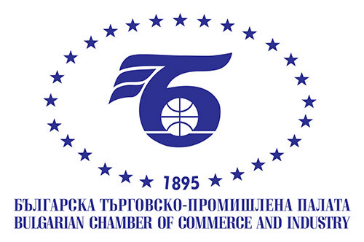 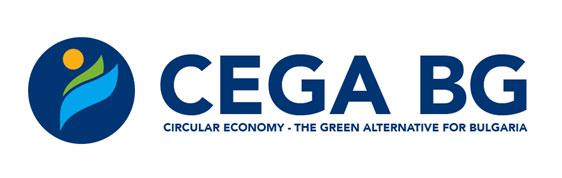 СПИСЪК НА ЧЛЕНОВЕТЕ 1. МСПГМ КОНСУЛТАЦИИр-н Красно село, бл. 111СофияWebsite: Contact: gm.consultation@gmail.com Предмет на дейност: Консултиране и управление на проектиИНДЖЕНТАУл. Братован 2СофияContact: Евгения ХристоваПредмет на дейност: Маркетинг, консултантски услугиАНЕС 96 ООДул. Клиси пара 21с. Цацарово 4204ПловдивWebsite: www.anes96.comContact: office@anes96.comПредмет на дейност: екологично управление на отпадъците, услугиРЕЦИТРЕЙД БЪЛГАРИЯ ОООД
ул.Клиси пара 21с.Цацарово 4204ПловдивWebsite: www.recytrade.bgContact: office@recytrade.bgПредмет на дейност: иновативни технологии и методи за третиране и оползотворяване на отпадъцитеИНПРИНТ АД Ул.Георги Трингов 9Пловдив 4003Website: www.inprint.bizContact: info@tradeprint.orgПредмет на дейност: производство на гъвкави опаковки и етикети ,производство на велпапе, опаковки от велпапе и картонени опаковки, печатни материалиМАРКЕТИНК Бул. Арсеналски, 7СофияWebsite: https://markethink.pro/ Contact: contact@markethink.pro Предмет на дейност: Маркетинг, рекламаБИОСТОПАНСТВО ЛОПЯНКО ЕООДУл. Плачковица 2София 1407Website: https://lopyanko.eu/ Contact: office@lopyanko.eu Предмет на дейност: Земеделски иновации, кръгова икономика2. АКАДЕМИЧЕН СЪСТАВ Доц. д-р Светла БогдановаДоктор по икономика, доцент в катедра„Международни икономически отношения и бизнес“УНССПроф. Яна ТопаловаДоктор по микробиология и доктор на биологическите науки побиологичен контрол и управление на водитеСУ „Св. Климент Охридски“Проф. д.ик.н Божидар ХаджиевИИИ към БАН, Член на експертен съвет по кръгова икономика и зелен преход – Министерство на икономиката и индустрията, член на УС на БТПППроф. д-р Николай Христов ЩеревУНСС, София, Председател на Асоциацията на преподавателите по икономика и управление в индустрията, Член на експертен съвет по кръгова икономика и зелен преход – Министерство на икономиката и индустриятаДоц. д-р Екатерина  АрабскаЗам. – ректор на Висше у-ще по агробизнес и развитие на регионите/ВУАРР/ Пловдив, Член на експертен съвет по кръгова икономика и зелен преход – Министерство на икономиката и индустриятаД-р ик.н.  Ирена ПавловаУправление на програми и проекти към Институт "GATE - Големи данни в полза на интелигентно общество" към Софийски университет „Св. Климент Охридски“Доц. д-р Васил Стефанов ПетковДиректор, Център за пазарни анализи и прогнози, УНССПроф. д-р Еленита Кирилова ВеликоваДиректор, Глобален център за устойчивост на туризма и управление на кризи, УНССПроф. д-р инж. Валентина Любенова Николова – АлексиеваДекан на стопански факултет -  Университет по хранителни технологии,  ПловдивМарио ГавриловЖурналист, БНТЕксперт в областта на икономическата журналистикаВодещ предаването „Запазената марка“3. АСОЦИАЦИИ/НПО/ДРУГИСОФЕНАул. Цар Иван Асен 2София 1124Website: https://sofena.com/bg/ Contact: office@sofena.com0898398108Предмет на дейност: Разработване на устойчива енергийна политикаЛице за контакт: Здравко ГеоргиевИНСТИТУТ ПО КРИОБИОЛОГИЯ И ХРАНИТЕЛНИ ТЕХНОЛОГИИбул. Черни връх 53София 1047Website: www.ikht.bg Contact: 0878 968 732Предмет на дейност: научно-изследователскиЛице за контакт: Проф. д-р Илиана НачеваБЪЛГАРСКА АСОЦИАЦИЯ КРЪГОВ ТЕКСТИЛбул. Цариградско шосе 149СофияWebsite: https://bact.bg/  Contact: office@bact.bg 0893 635 945Предмет на дейност: Браншова организацияЛице за контакт: Сирма Желева